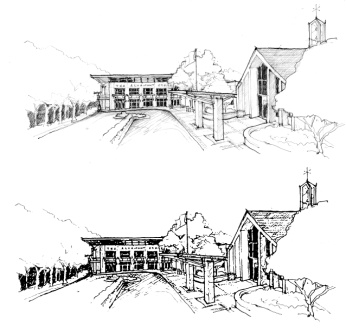 Altamont Alumni AssociationJanuary 26, 2021 5:30pm
via Zoom (see below for link)
President: Donald Robinson ‘98Vice President: Claudia Carcelen ‘07Treasurer: Scooter Thomas ‘08Secretary: Jack Gray ‘03Call to Order									Donald RobinsonApproval of November 2020 Minutes					Jack GrayFinancial Report								Scooter Thomas 													            $8,686.62	November 2020 Balance                                -25.00	Memorial for Sonja Spiller ‘06                         $8,661.62	January 2021 Balance AgendaMeet and greet with Lucy Ricketts, 3-time Jeopardy champion and Altamont alumState of the school from the Head of School, Chris DurstDiscuss and approve new bylaws changes requiring more participation from board membersDiscuss 2 proposed social media initiatives to foster asynchronous engagement between both alumnus and studentsDiscussion about how to solicit new board membersZoom link:  https://us02web.zoom.us/j/84139636874?pwd=cHF0WVQrcHpJeFdTQTY1Y2xIVDhGZz09 Remaining Alumni Board meeting dates (all meetings at 5:30pm)March 16, 2021May 18, 2021 – Annual Meeting & Slate of Officers